Sacred Heart of Jesus Parish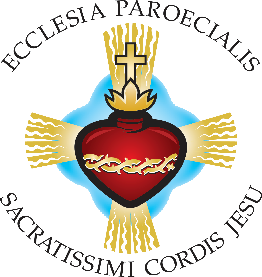 Bath, PennsylvaniaCoronavirus UpdateGREEN PHASE-PART IIEFFECTIVE NOVEMBER 15, 2020What is staying the same? What is changing?The dispensation from Sunday Mass obligation will remain in place.  Mass attendance remains voluntary, even on the weekend.  Those who do not feel safe, or who have compromising health conditions, should not attend.  Effective the weekend of 10/31-11/1, Sacred Heart will RESUME OUR NORMAL WEEKEND MASS SCHEDULE!  The Weekday Mass schedule remains the same with Mass celebrated in Church on Tuesday and Thursday only.Weekday Mass--Tuesday and Thursday at 8:00 Weekend Mass--Saturday 5:00 pm & Sunday 7:00 am, 9:00 am and 11:00 amThere will continue to be limited seating capacity available in the Church.  The Green Phase Part II guidelines allow for an increased capacity of up to 50% of the Church capacity, dependent on configuration and size of pews.  At Sacred Heart, every other pew is now open for seating, compared to every third pew, so our seating capacity increases to 60-65 persons per Mass/service (previously 50).Reservations are still required for the Saturday 5:00 pm and Sunday 9:00 am weekend Masses ONLY.  Please call the Parish Office at 610-837-7874 each week for the upcoming weekend.Reservations are NOT required for Sunday 7:00 am or 11:00 am Masses.Long-handled baskets may be used to take up the offertory collection.All other restrictions remain in place, including social distancing and face masks required.SCHEDULE OF MASSES EFFECTIVE OCTOBER 31, 2020Weekdays: Monday, Wednesday & Friday: Livestream private Mass only, 8:00 am on Monday & Wednesday, 8:30 am on FridayTuesday and Thursday: In-person with limited seating capacity, 8:00 amWeekends:Saturday Vigil:  5:00 pm (limited capacity-weekly reservation required)Sunday Mass: 7:00 am, 9:00 am and 11:00 am (limited capacity-weekly reservation required for 9:00 am ONLY)CHURCH OPEN FOR PRIVATE PRAYERMonday, Tuesday, Wednesday and Friday from 7:30 am-3:00 pmThursday from 7:30 am-8:00 pmSaturday from 3:45-4:30 pmTHE SACRAMENT OF PENANCEBy appointment only.  Please call the Parish Office.EUCHARISTIC ADORATIONThursday 6:00-9:00 pmConfessions 7:00-8:00 pmPARISH OFFICE—CLOSED to visitorsOffertory envelope drop-off station open:Monday-Friday from 8:00 am-4:00 pm(Closed from 12 noon – 1:00 pm for lunch)Burkhart Building, ring at back door HOW TO PREPARE FOR RETURNING TO MASS AND WHAT TO EXPECTPlease use the ramp door (back) for entrance/exit to the Church.  The Church doors on Washington Street will remain locked.  Every second pew will be open for seating. Please honor the closed pew restrictions.Seating will only be on the ends of the open pews, with no more than 4 persons per pew (excluding families).  Ushers will assist with seating for weekend Masses.Our current seating capacity inside the Church at any one time will be limited to 60.Due to capacity limits, we will have a reservation process in place for the Saturday 5:00 pm and Sunday 9:00 am Weekend Masses ONLY.  Please call the Parish Office no earlier than Monday at 8:00 am and no later than Friday at noon before the weekend Mass to reserve a seat for one of the weekend Masses. Once our seating capacity is reached, that Mass will be deemed “full” and you may either attend the Sunday 7:00 am or 9:00 am Mass or wait to attend one of the following weekend or daily Masses.  Please be patient as we all work through this process.Please bring and wear your face mask while inside the Church.  You will not be allowed in the building without a face mask.Respect social distancing of at least 6 feet at all times, both inside and outside of Church.Please use the provided hand sanitizer in the entrances and pews as needed.Our ushers will help enforce these guidelines. Please respect instructions.All hymnals and pamphlets/prayer cards have been temporarily removed from Church due to the difficulty of keeping them disinfected.Holy Communion will be distributed.  If you choose to receive on the tongue, please wait to get in line until after all those receiving by hand have received.